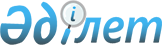 О внесении изменения в постановление Правительства Республики Казахстан от 7 февраля 2008 года № 115 "О дополнительных мерах по совершенствованию системы государственного управления оборонно-промышленного комплекса Республики Казахстан"
					
			Утративший силу
			
			
		
					Постановление Правительства Республики Казахстан от 2 сентября 2015 года № 730. Утратило силу постановлением Правительства Республики Казахстан от 2 декабря 2016 года № 765      Сноска. Утратило силу постановлением Правительства РК от 02.12.2016 № 765.      Правительство Республики Казахстан ПОСТАНОВЛЯЕТ:



      1. Внести в постановление Правительства Республики Казахстан от 7 февраля 2008 года № 115 «О дополнительных мерах по совершенствованию системы государственного управления оборонно-промышленного комплекса Республики Казахстан» следующее изменение:



      приложение к указанному постановлению изложить в новой редакции согласно приложению к настоящему постановлению.



      2. Настоящее постановление вводится в действие со дня его подписания.      Премьер-Министр

      Республики Казахстан                       К. Масимов

Приложение          

к постановлению Правительства

Республики Казахстан      

от 2 сентября 2015 года № 730 Приложение          

к постановлению Правительства

Республики Казахстан    

от 7 февраля 2008 года № 115  Состав

Комиссии по вопросам оборонно-промышленного комплекса

Республики Казахстан      Первый заместитель Премьер-Министра Республики Казахстан, председатель

      первый заместитель Министра обороны - начальник Генерального штаба Вооруженных Сил Республики Казахстан, заместитель председателя

      начальник Департамента военно-технической политики Министерства обороны Республики Казахстан, секретарь

      заместитель Министра внутренних дел Республики Казахстан

      заместитель Министра юстиции Республики Казахстан

      вице-министр национальной экономики Республики Казахстан

      вице-министр по инвестициям и развитию Республики Казахстан

      вице-министр финансов Республики Казахстан

      заместитель начальника Службы государственной охраны Республики Казахстан (по согласованию)

      заместитель Председателя Комитета национальной безопасности Республики Казахстан - директор Пограничной службы Комитета национальной безопасности Республики Казахстан (по согласованию)

      заместитель Министра обороны Республики Казахстан

      главный директор по управлению активами акционерного общества «Фонд национального благосостояния «Самрук-Казына» (по согласованию)

      председатель правления акционерного общества «Национальная компания «Казахстан инжиниринг» (по согласованию)
					© 2012. РГП на ПХВ «Институт законодательства и правовой информации Республики Казахстан» Министерства юстиции Республики Казахстан
				